Kompetenzschwerpunkt: Einen aktuellen Konflikt analysieren und bewertenFallstudie – Sollte auf deutschen Autobahnen ein Tempolimit eingeführt werden?MaterialienM1Tempolimit auf deutschen Autobahnen vom Tisch 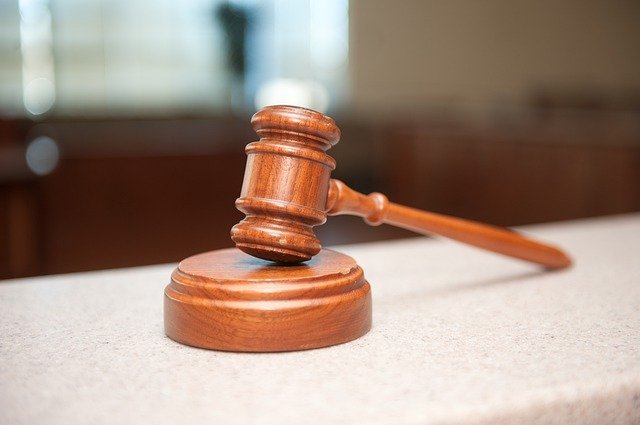 Umwelthilfe droht mit KlageDie Deutsche Umwelthilfe (DUH) kündigte an, ein Tempolimit in Deutschland mit allen zur Verfügung stehenden Mitteln durchzusetzen. Notfalls werde man das per Gerichtsurteil erreichen, wenn sich auch eine künftige Bundesregierung ihrer Verantwortung für Klimaschutz und Sicherheit im Verkehrssektor weiter entzieht. Eine entsprechende Klimaklage für den Verkehrsbereich wurde bereits im Herbst 2020 vor dem Oberverwaltungsgericht (OVG) Berlin-Brandenburg eingereicht. […]Text entnommen aus: https://www.duh.de/presse/pressemitteilungen/pressemitteilung/tempolimit-wird-kommen-deutsche-umwelthilfe-kuendigt-schwerpunktkampagne-und-notfalls-juristische-du/ (14.02.2024)M2Fallstudie – Tempolimit auf deutschen AutobahnenUm den Fall und mögliche Entscheidungen bzw. Lösungsansätze zu verstehen, benötigen wir Fragen, die unsere weitere Auseinandersetzung mit den am Fall beteiligten Akteuren leiten (Leitfragen).Aufgabe: Entwirf fünf bis sechs sinnvolle Leitfragen für die Weiterarbeit heraus. (Formuliere bereits erste/vorläufige Antworten.) M3Den Fall analysieren (Gruppenarbeit)Aufgabe für Gruppenarbeit:Beantwortet die Leitfragen zum Fall, indem ihr mit Hilfe des gegebenen Materialpools sowie eigener Recherchen und Überlegungen den Fall analysiert. MaterialpoolM4Feedbackbogen (Präsentation der Analyse)*Erklärung Bewertungseinheiten (BE): 5 BE (Umfassend und korrekt), 0 BE (Unangemessen und falsch)M5Vorbereitung zur TalkshowAufgabe (Talkgäste):Bereite dich auf die Talkshow „Zur Sache!“ (Aufzeichnung der Sendung am xx um xx Uhr) vor, indem du eine Rollenkarte für eine Vertreterin / einen Vertreter „deiner“ Position gestaltest.Eine Rollenkarte gestalten Zur Vorbereitung auf die Talkshow „Zur Sache!“ ist es sinnvoll, zu deiner Person eine Rollenkarte anzulegen, die Antworten auf die folgenden Fragen gibt: 1) Wer bin ich (Alter, Beruf, Herkunft, Familienstand, Einstellung zum Konflikt)? 2) Welche Eigenschaften/Charakterzüge habe ich? Bin ich z. B. eher freundlich-passiv oder provokant-aktiv?3) Was will ich erreichen, wo will ich hin? Welche Vorstellung vom Konflikt habe ich? 4) Was sind meine Argumente und vor allem Belege (Wo steht was? Wer sagt das?)Kleide dich entsprechend deiner Rolle.Aufgabe (Moderatorin/Moderator):Bereite dich als Moderatorin/Moderator auf deine Talkshow „Zur Sache!“  (Aufzeichnung der Sendung am xx um xx Uhr) vor, indem du eine Rollenkarte gestaltest.Eine Rollenkarte gestaltenZur Vorbereitung auf die Talkshow „Zur Sache!“ ist es sinnvoll, zu deiner Person eine Rollenkarte anzulegen, die Antworten auf die folgenden Fragen gibt: 1) Wer bin ich (Alter, Beruf: Moderator/Journalist, Herkunft, Familienstand, Einstellung zum Konflikt)?2) Welche Eigenschaften/Charakterzüge habe ich?3) Was will ich erreichen? Welchen Anspruch habe ich an meine Sendung?4) Wie möchte den Ablauf der Sendung gestalten (Struktur/roter Faden, Dramaturgie etc.)?5) Wie reagiere ich, wenn die Diskussion droht „einzuschlafen“?Kleide dich entsprechend deiner Rolle.M6Talkshow (Durchführung) – Aufgaben für ZuschauerAufgabe: Beurteile die Talkshow hinsichtlich inhaltlicher und formaler Gesichtspunkte, indem du einen Talkgast näher beobachtest.Beobachtungsbogen zu ___________________________*Erklärung Bewertungseinheiten (BE): 5 BE (Durchgehend überzeugend), 0 BE (Unangemessen/ unzureichend)M7Bewertung des Falls - ein abschließendes Urteil formulierenAufgabe:Fasse pointiert zusammen, wie die Politik mit dem Problem momentan umgeht bzw. welche Entscheidung getroffen worden ist. 2. Positioniere dich selbst, indem du diese Entscheidung vor dem Hintergrund deiner Kenntnisse und Wertvorstellungen bewertest.Möglichkeiten der Umsetzung sind z. B.:Kommentar in einer Tageszeitung Brief an deinen WahlkreisabgeordnetenVideo-Statement (siehe methodische Hinweise zu Video mit dem Smartphone) M8 (Weiterführendes Material)Ein fiktives Interview mit einzelnen Akteuren führen und aufnehmenAufgaben für fiktives Interview mit BefürworterEntwerft Interviewfragen für ein Gespräch mit einem Akteur der Gegenseite, der die Einführung eines allgemeinen Tempolimits von 130 km/h auf deutschen Autobahnen befürwortet.Führt das Interview ohne Probe durch und filmt es. Dazu sollten zunächst die methodischen Hinweise beachtet werden.-----------------------------------------------Aufgaben für fiktives Interview - GegnerEntwerft Interviewfragen für ein Gespräch mit einem Akteur der Gegenseite, der die Einführung eines allgemeinen Tempolimits von 130 km/h auf deutschen Autobahnen ablehnt.Führt das Interview ohne Probe durch und filmt es. Dazu sollten zunächst die methodischen Hinweise beachtet werden.Methode: Ein Video(-Statement) mit dem Smartphone drehenAufgabe: Schau dir das Tutorial zum Erstellen eines Videos an und bearbeite die interaktive Aufgabe im Anschluss.Tutorial (ca. 3 Min): https://www.youtube.com/watch?v=8W-LU6uSeogLeitfragen1.2.3.4.5.…ZDF-Reportage „Rennstrecke Autobahn“: https://www.youtube.com/watch?v=NNwloenvBTY Bayrischer Rundfunk #faktenfuchs: https://www.br.de/nachrichten/deutschland-welt/faktenfuchs-was-bringt-ein-tempolimit-auf-autobahnen,SdEUSXg ADAC: https://www.adac.de/verkehr/standpunkte-studien/positionen/tempolimit-autobahn-deutschland/Handelsblatt zur Frage der Ressourceneinsparung durch ein Tempolimit: https://www.handelsblatt.com/unternehmen/energie/energiesparen-was-bringen-tempolimit-oder-autofreie-tage-wirklich/28255514.htmlZDF-Reportage „Rennstrecke Autobahn“: https://www.youtube.com/watch?v=NNwloenvBTY Bayrischer Rundfunk #faktenfuchs: https://www.br.de/nachrichten/deutschland-welt/faktenfuchs-was-bringt-ein-tempolimit-auf-autobahnen,SdEUSXg ADAC: https://www.adac.de/verkehr/standpunkte-studien/positionen/tempolimit-autobahn-deutschland/Handelsblatt zur Frage der Ressourceneinsparung durch ein Tempolimit: https://www.handelsblatt.com/unternehmen/energie/energiesparen-was-bringen-tempolimit-oder-autofreie-tage-wirklich/28255514.htmlPro-SeiteContra-SeiteBürger/Verbände- VCD: https://www.vcd.org/artikel/tempolimit-auf-autobahnen/ - Deutsche Umwelthilfe:https://www.duh.de/tempolimit/- BUND: https://www.bund.net/themen/mobilitaet/autos/tempolimit/Parteien- Bündnis 90/Die Grünen:https://www.kreiszeitung.de/politik/bundestagswahl-2021-tempolimit-130-haben-baerbock-und-gruene-auf-der-agenda-90963553.html- SPD: https://www.zeit.de/politik/deutschland/2022-04/tempolimit-gruene-spd-fdp-veto-tagesspiegel Bürger/Initiativen/Verbände- Stoppt Tempo 130: https://www.stoppt-tempo-130.de/1/staus-sind-klimakiller-nr-1-im-strassenverkehr-tempolimit-130-bringt-kaum-effekte-fuer-die-umwelt- https://www.zeit.de/mobilitaet/2021-08/vda-autohersteller-verband-tempolimit-autobahnen-deutschland-arndt-kirchhoff-klimaschutz Parteien- CDU/CSU: https://www.handelsblatt.com/politik/deutschland/geschwindigkeitsbegrenzung-csu-startet-internet-kampagne-gegen-tempolimit/25499714.html?ticket=ST-1172905-apKOmRd1qBN7cUyRLfQi-cas01.example.org- FDP:https://www.fdp.de/fdp-lehnt-generelles-tempolimit-ab Beantwortungskriterienerreichte BE (0-5)*> Leitfragen1. Wer streitet mit wem?2.Welche Argumente und Belege werden vorgebracht?3. Welche Interessen verfolgen die Akteure?4. Welche Macht haben sie?5. Was ist der rechtliche Rahmen?6. Welche Folgen ergeben sich aus bestimmten Entscheidungen?> Visualisierung/Anschaulichkeit> Sprache/Fachsprache… weitere Kriterien, z. B. QuellennachweiseBewertungseinheiten insgesamt:Kriterien/Beobachtungsaspekte erreichte BE (0-5)*Inhaltliche ArgumentationRichtigkeitRelevanzÜberzeugungskraftAuftretenKörperspracheSelbstbewusstseinGlaubwürdigkeitInteraktion mit anderen TalkshowgästenWeiteres:Bewertungseinheiten insgesamt: